Структурное подразделение «Детский сад комбинированного вида «Ягодка»Муниципального бюджетного дошкольного образовательного учреждения «Детский сад «Планета детства» комбинированного вида» Познавательно-творческий проектво второй младшей группена тему: «Волшебница Осень»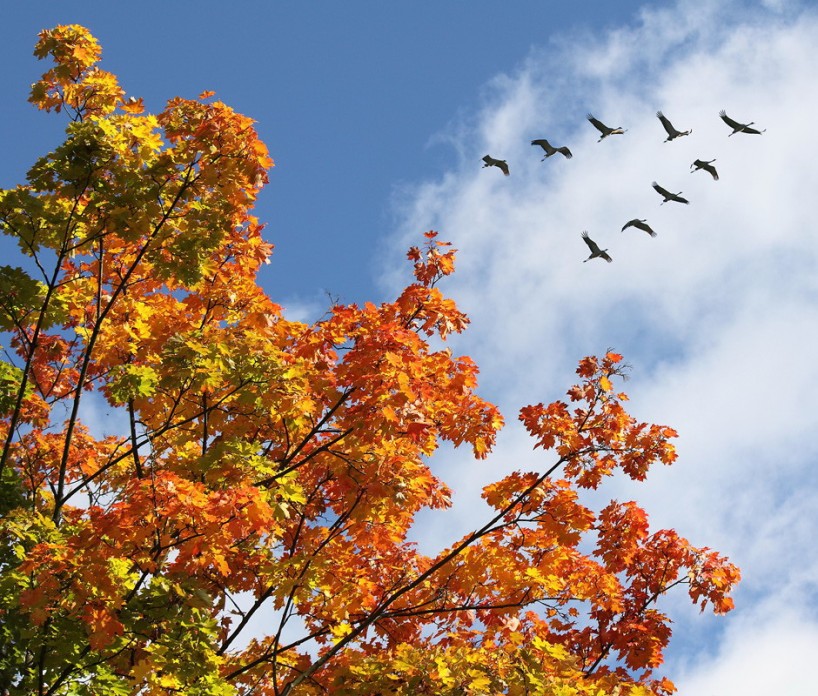 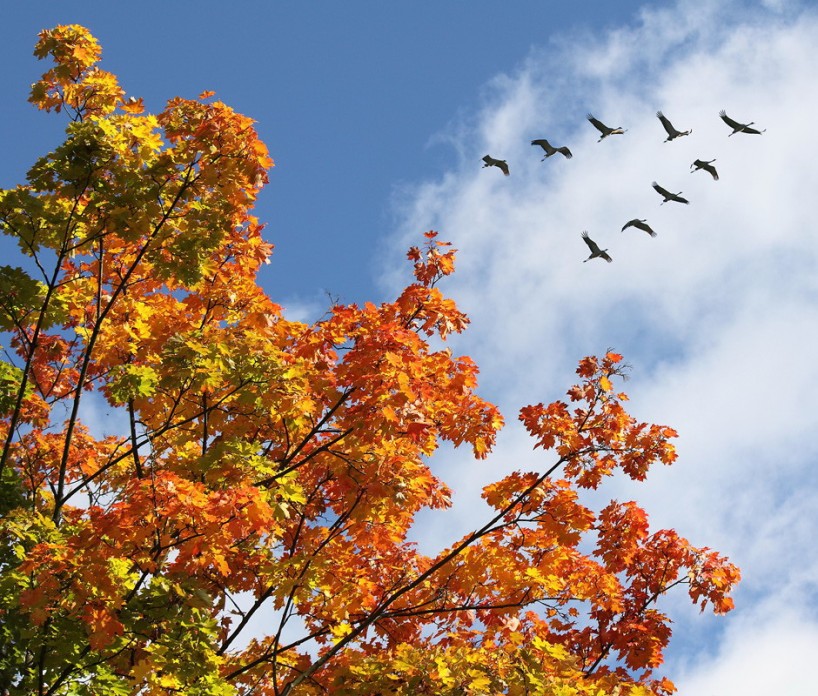 Воспитатель: Вишнякова М.Ю.п.Чамзинка 2020 годСодержание:АктуальностьЦель и задачи проектаМетоды реализации проектаОжидаемые результатыРесурсное обеспечение проектаПрактическая значимость результатовЛитератураАКТУАЛЬНОСТЬ          В современном мире актуальна проблема воспитания творческой личности, способной самостоятельно пополнять знания и реализовывать собственные цели в жизни. Общение с природой даёт большие возможности для нравственного, речевого и интеллектуального развития ребёнка.  Они не знакомы с происхождением тех или иных явлений, процессов в природе, не могут ответить на интересующие их вопросы: «Зачем и куда улетают птицы? », «Зачем опадает листва? », «Куда прячутся насекомые? » и т. д.  Большинство изменений в мире природы маленький человек может пережить и почувствовать в непосредственном общении с природой. Сколько возможностей для развития чувств, воображения и движений. Именно в природе можно погрузиться в завораживающую красоту красок, звуков и запахов. Метод познавательно-творческого проекта, в процессе практической и исследовательской деятельности, способствует формированию любознательности, умению наблюдать, логически мыслить, эстетически и бережно относиться ко всему живому.Цель и задачи проектаЦель: знакомство детей со временем года «Осень».Задачи:Познавательные: расширять знания детей об осени, её признаках и явлениях; расширить представление о многообразии и пользе овощей и фруктов;Речевые: развивать диалогическую форму речи, вовлекать детей в разговор во время рассматривания картин; формировать умение вести диалог с педагогом: слушать и понимать заданный вопрос, понятно отвечать на него.Социально-коммуникативные: развивать навыки организованного поведения в детском саду; формировать доброжелательное отношение друг к другу.Художественно-эстетические: передавать в рисунке красоту окружающей природы; обращать внимание на подбор цвета, соответствующего изображаемому предмету; наносить пятна, мазки (осенние листья на деревьях); развивать эстетическое восприятие, формировать навыки художественного исполнения различных образов при пении; формировать эмоциональную отзывчивость на произведение.Сроки реализации проекта: краткосрочный  (7.09.2020 г.- 30.09.2020 г.)Участники проекта: педагоги, дети второй младшей группы и их родители.Методы и приёмы проекта:1.Словесный;2.Наглядности;3.Практический;4.Мотивационный;5.Сотворчество;6.Игровой. Проект реализуется по трём направлениям:Совместная деятельность с детьми.Взаимодействие с педагогами учреждения.Взаимодействие с родителями.    .Этапы проектаРабочий план реализации проектаОжидаемые результатыПриобщение детей к миру природы;приобретение элементарных представлений о признаках осени;развитие активного и пассивного словаря детей по теме;практическое использование приобретённых знаний в игре;совершенствование ручной моторики;освоение навыков эмоциональной передачи игровых образов;развитие навыков пения, умения двигаться под музыку, подыгрывать на простейших музыкальных инструментах;обогащение эмоциональной сферы, формирование ярких положительных эмоций;приобщение родителей к педагогическому процессу.Материально-техническое и учебно-методическое обеспечение- Хрестоматия для маленьких. Л,Н. Елисеева М. Просвещение, 1987 г.- Литературные сказки. Т.А. Шорыгина изд. ТЦ Сфера, 2015 г.- Понятные сказки. Т.А. Шорыгина изд. ТЦ Сфера, 2015 г.- Познавательные сказки. Т.А. Шорыгина изд. ТЦ Сфера, 2015 г.- Беседы о природных явлениях и объектах. Т.А. Шорыгина изд. ТЦ Сфера, 2015 г.- Круглый год. М. Детская литература, 1975 г.- За цветами в зимний лес.  А, Барто изд. Детская литература М. 1970 г.Дидактические пособия:- Листья. Окружающий мир для малышей. изд. Адонис М 2010 г.- Деревья и листья. Первые уроки. Хатбер-пресс 2006 г.- Овощи. Окружающий мир для малышей. изд. Адонис М 2011 г.- Интернет ресурсы.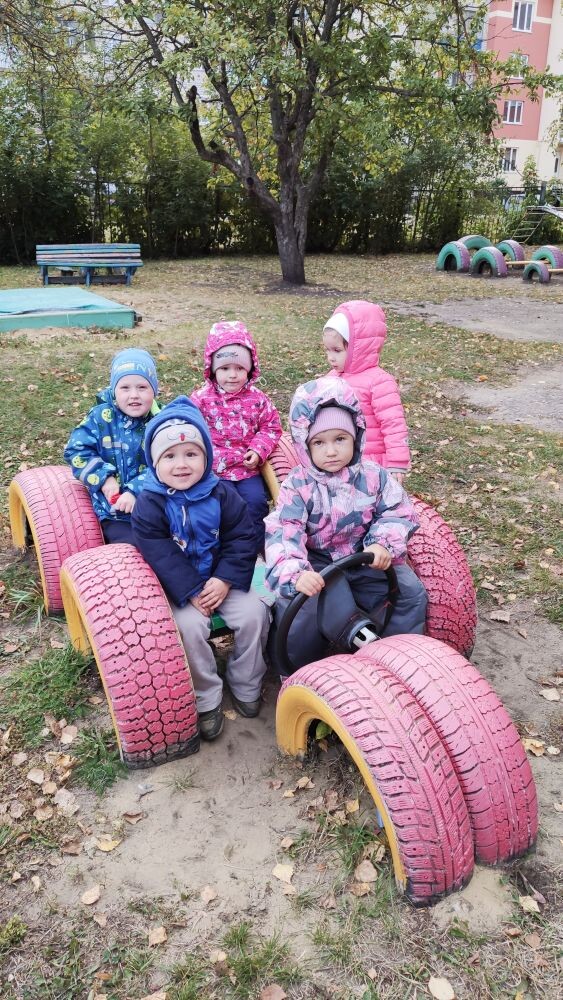 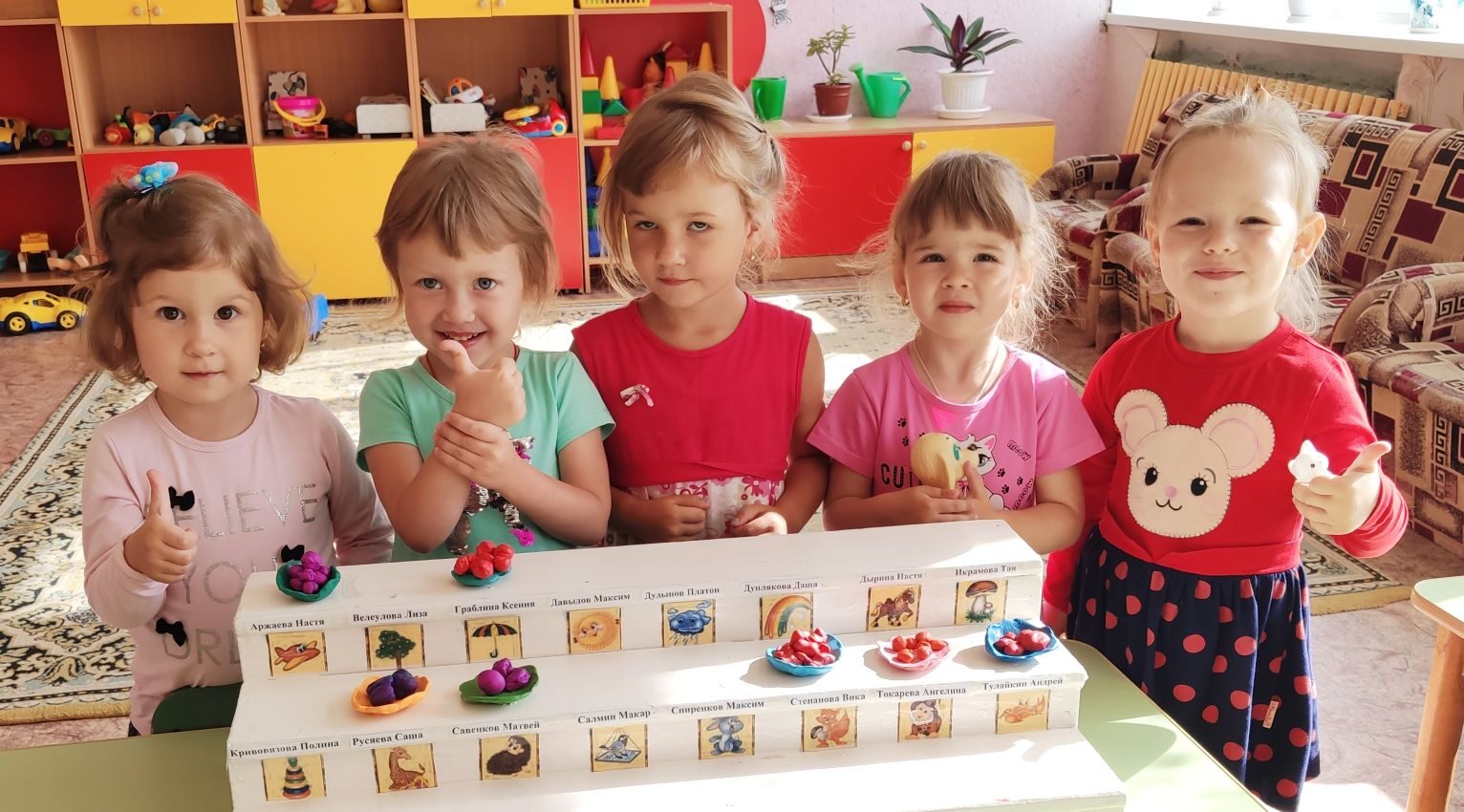 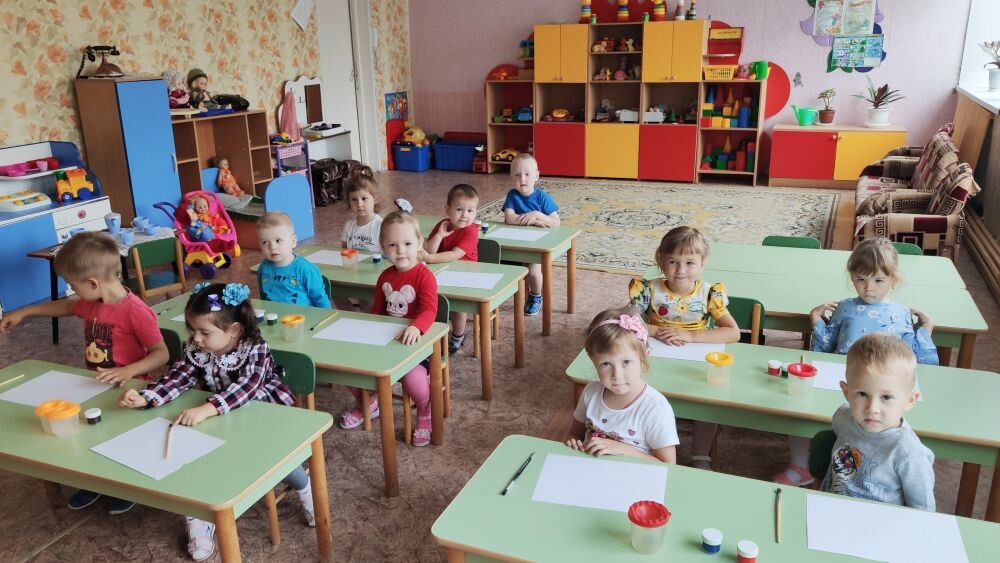 Этапы проектаДеятельность педагогаДеятельность детейРабота с родителями1 этапПодготовитель-ныйОбсуждения темы проекта. Подбор методического, дидактического материала.Рассматривание альбомов и репродукции картин на тему «Осень»Чтение художественной литературы по заданной теме.Папки-передвижки «Что такое осень?» Индивидуаль ные беседы о том, как одевать детей осенью.2 этап ПрактическийСистематизация знаний детей о времени года «Осень» через организованную образовательную деятельность.Беседы,  наблюдения, дидактические, сюжетно-ролевые, хороводные, пальчиковые, театрализован-ные и подвижные игры, эксперименты, чтение художественной литературы, разучивание песен и стихотворений про осень.Участие в выставке работ на тему «Осень-2016», рецептов заготовок на зиму. Разучивание стихотворений об осени3 этап ИтоговыйПроведения праздник«Волшебница осень»Презентация проектной деятельности «Волшебница осень».Активное участие детей.Помощь родителей в изготовлении атрибутов к празднику.СрокиСодержание работыРабота с родителямиСентябрь1нед,ПонедельникБеседа «Вот и осень пришла», рассматривание иллюстраций, чтение «Лес, точно терем расписной» И. Бунина, разучивание слов песни «Осень, постучалась к нам…» сл. В. ЛетренкоОпрос: «Что дети знают про осень?», сбор информационного материалаВторникНаблюдение «Деревья осенью»,полосовое упражнение «Аукаем осень»,п/и «Беги к дереву, которое назову»Оформление папки-передвижки «Осень, её признаки и приметы»СредаБеседа «Что такое листопад?»,наблюдение за листопадом в безветренную погоду, заучивание наизусть «Красивые листья падают» Э. Мошковской  Домашнее задание: «Красивый осенний лист»ЧетвергНаблюдение за листопадом в ветреную погоду, чтение «Хоровод листьев» Т. А. Шорыгиной, пальчиковая игра «Ветер по лесу летал»Консультация «Пальчиковые игры по тематике проекта»ПятницаД/и «С какого дерева лист?», чтение «Осенний букет» Т.А. Шорыгиной, составление букетов из осенних листьев Оформление дидактической куклы2 нед.Понедельн.Хороводная игра «Паучок», чтение «Моя берёза» Т. А. Шорыгиной, пальчиковая игра «Осенние листья», исследовательская деятельность «Осенние листья, какие они?»Наблюдение с детьми дома: «Осенний закат»ВторникПродуктивная деятельность «Венок из осенних листьев», п/и «Собери листочки», разучивание слов песни «Маленький дождик» сл. Френкеля Оформление стенда «Игры с детьми осенью»СредаЗагадки про осень (лист, дождь, туча, ветер, лес, небо, дерево), рассматривание иллюстраций по теме, д/и «Найди такой же листок», разучивание наизусть «Песенка осенняя» пес. русск. нар.Консультация «Научим детей замечать прекрасное»ЧетвергЧтение «Рябина» Т.А. Шорыгиной, панно «Осенний ковёр» (коллективная работа), разучивание движений «Осенняя плясовая», труд «Собираем (подметаем листочки)»Индивидуальные беседы: «Одежда детей осенью»ПятницаЧтение «Путаница» Т.А. Шорыгиной, д/и «Оденем куклу на прогулку», музыкальная игра «Дождик пошел» Фотовыставка «Осень и дети»3 нед.Понедельн.Наблюдение за дождём, упражнение «Капля- раз, капля-два», чтение «Дождь в лесу А. Барто», «Песенка дождя» Т.А. Шорыгиной, речевая игра «Что за лужа?»,  танец «Осенняя плясовая»  Информационный стенд: «Читаем детям про осень»ВторникНаблюдение за перелётными птицами, чтение «Перед отлётом» А. Барто, игра «Прилетела птичка ягод поклевать» на развитие мимических мышц, п/и «Птицы в гнёздах», пальчиковая игра «Птицы»Конкурс: «Наши таланты» - стихи про осеньСредаБеседа «Дары осени», д/и «Угадай на вкус», игра-драматизация «В огород пойдём», пляска с листочками Консультация: «Дары осени»Четверг Х/и «Хороводная-огородная», пальчиковая игра «Овощи в корзиночке», чтение «Какой овощ лучше?» Т.А. Шорыгиной, настольная игра-домино «Овощи»Заготовка природного материала: «Плоды и семена»ПятницаНаблюдение «Ёжик с дерева» (каштан), труд «Собираем природный материал», пляска с грибами Оформление дидактических игр на тему: «Осень»4 нед.Понедельн.Беседа «Звери осенью», пальчиковая игра «У лисы в лесу глухом», чтение «Осенние заботы», музыкальная игра «Погуляем-поиграем»Конкурс поделок из природного материалаВторникРассматривание картины «Как белка к зиме готовится», обыгрывание стихотворения А. Блока «Зайчик», чтение «Капустный лист» Е. БехлероваМастер-класс: «Весёлый овощ»СредаОсенний праздник «Волшебница осень»